Spettabile Fondazione Montagna sicura - Montagne sûreLocalità Villard de la Palud 111013 Courmayeur (AO)MODELLO “ALLEGATO B - OFFERTA”OGGETTO: Avviso per l’acquisizione di offerte relative all’affidamento diretto del Servizio di supporto scientifico alla progettazione, installazione e gestione dei sistemi di monitoraggio / strumentazione del Progetto “I Ghiacciai valdostani sentinelle del cambiamento climatico: iniziative di ricerca e Di innovazione”, finanziato a valere sulle risorse del Fondo per lo Sviluppo e la Coesione (FSC) in anticipazione sul ciclo di programmazione 2021 - 2027            CIG: ZEF37D54F		CUP: E79J21002860003Il/La sottoscritto/ala quale partecipa: singolarmente OFFRE per l’esecuzione del servizio in oggetto, il sottoindicato preventivo:l’importo complessivo, IVA esclusa, di €________________________________ (in cifre), dicasi Euro_____________________________________________________________________/______ (in lettere) Breve descrizione dell'idea sulla fornitura del servizio: (massimo due pagine = 1 pagina A4 fronte/retro, dimensione carattere 11 punti). (luogo e data)________________________________Timbro e firma________________________________CognomeNomeNato/a aCAPIl (gg/mm/aaaa)Codice fiscale n.In qualità di (carica)Dell’Operatore economico (indicare denominazione o ragione sociale) Con sede legale in CAPVia/Frazione/PiazzaCodice fiscale n.Partita IVA n.TelefonoE-mailPEC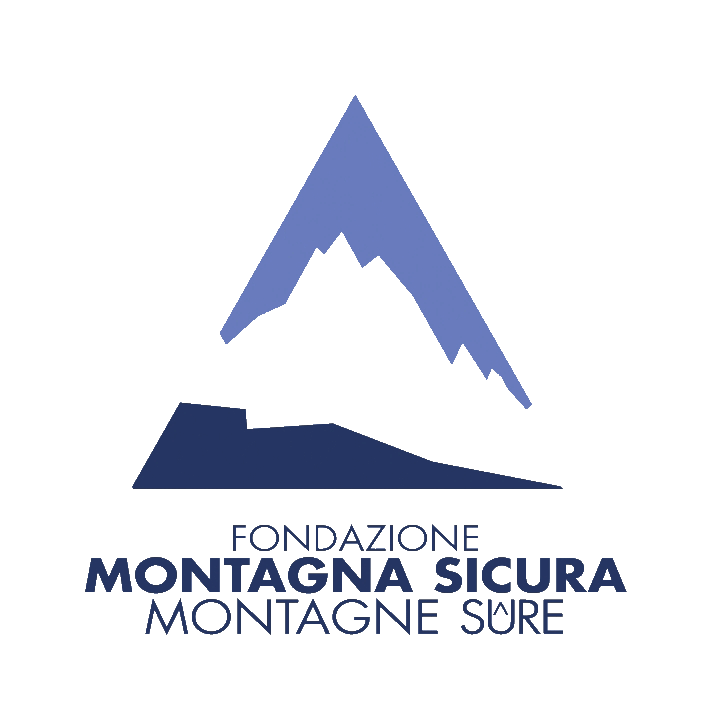 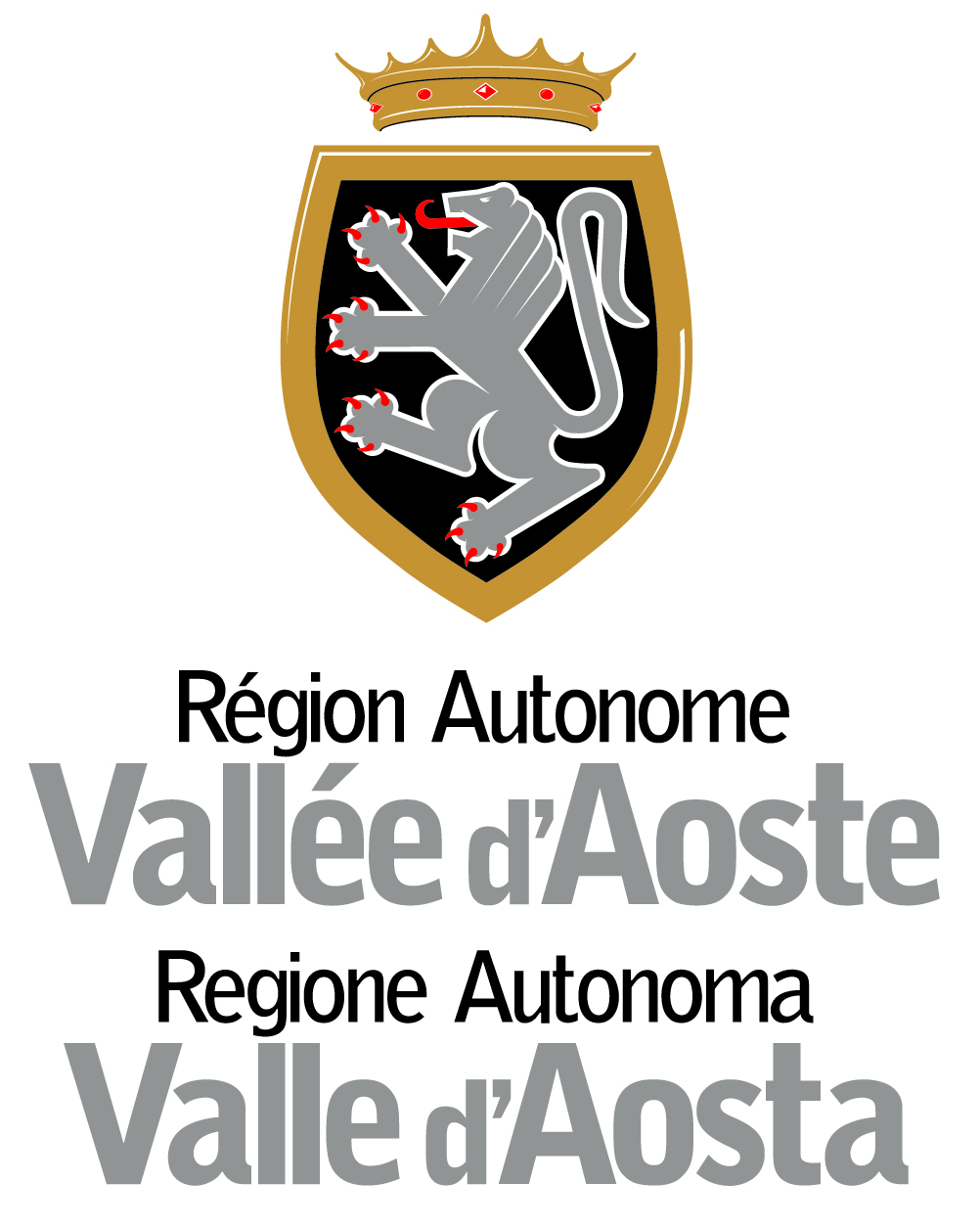 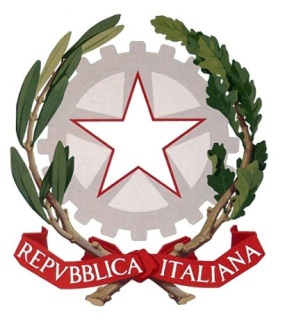 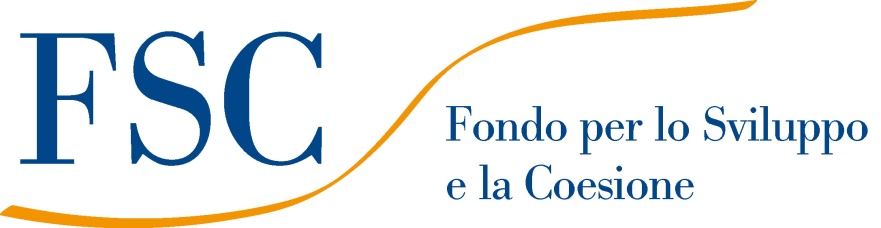 